от 17.09.2020  № 893О внесении изменений в постановление администрации Волгограда от 13 августа 2019 г. № 924 «Об утверждении перечня объектов муниципального недвижимого имущества Волгограда для передачи в пользование по целевому назначению социально ориентированным некоммерческим организациям»В соответствии с Порядком формирования и ведения перечня объектов муниципального недвижимого имущества Волгограда для передачи в пользование по целевому назначению социально ориентированным некоммерческим организациям, утвержденным решением Волгоградской городской Думы от 06 октября . № 37/1130 «Об утверждении Порядка формирования и ведения перечня объектов муниципального недвижимого имущества Волгограда для передачи в пользование по целевому назначению социально ориентированным некоммерческим организациям», руководствуясь статьями 5, 7, 39, 47 Устава города-героя Волгограда, администрация Волгограда ПОСТАНОВЛЯЕТ:1. Внести в перечень объектов муниципального недвижимого имущества Волгограда для передачи в пользование по целевому назначению социально 
ориентированным некоммерческим организациям, утвержденный постановлением администрации Волгограда от 13 августа 2019 г. № 924 «Об утверждении перечня объектов муниципального недвижимого имущества Волгограда для передачи в пользование по целевому назначению социально ориентированным некоммерческим организациям», следующие изменения:1.1. В разделе «Краснооктябрьский район Волгограда» строку 15 признать утратившей силу.1.2. В разделе «Центральный район Волгограда» строку 84 признать утратившей силу.1.3. В разделе «Ворошиловский район Волгограда» строку 3 признать утратившей силу.2. Департаменту муниципального имущества администрации Волгограда разместить настоящее постановление на официальном сайте администрации Волгограда в информационно-телекоммуникационной сети Интернет в установленном порядке.3. Настоящее постановление вступает в силу со дня его подписания и 
подлежит опубликованию в установленном порядке.4. Контроль за исполнением настоящего постановления возложить на первого заместителя главы Волгограда Пешкову И.С.Исполняющий полномочияглавы Волгограда                                                                                    И.С.Пешкова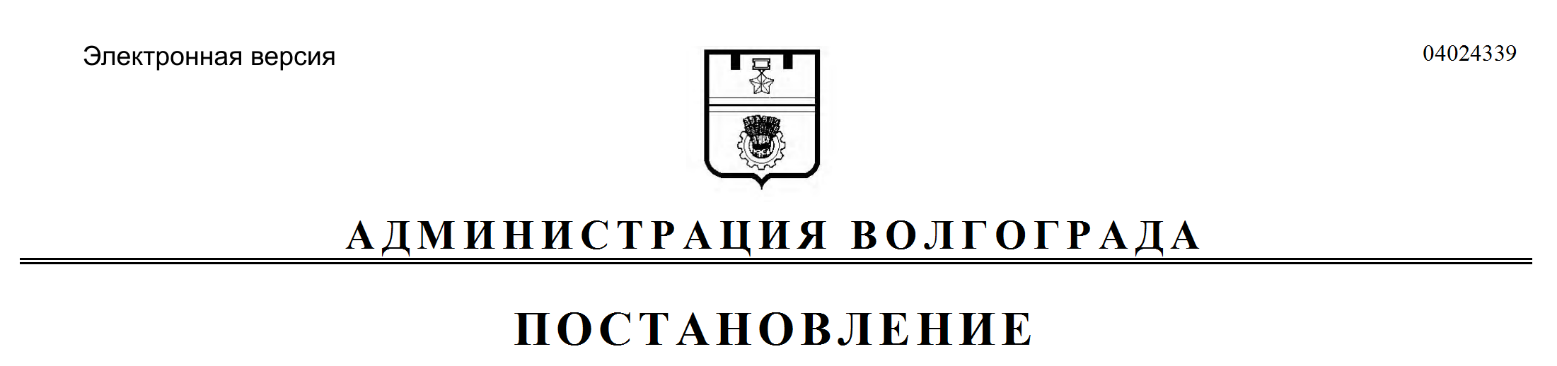 